2022 Kansas Noxious WeedsCategory A Weeds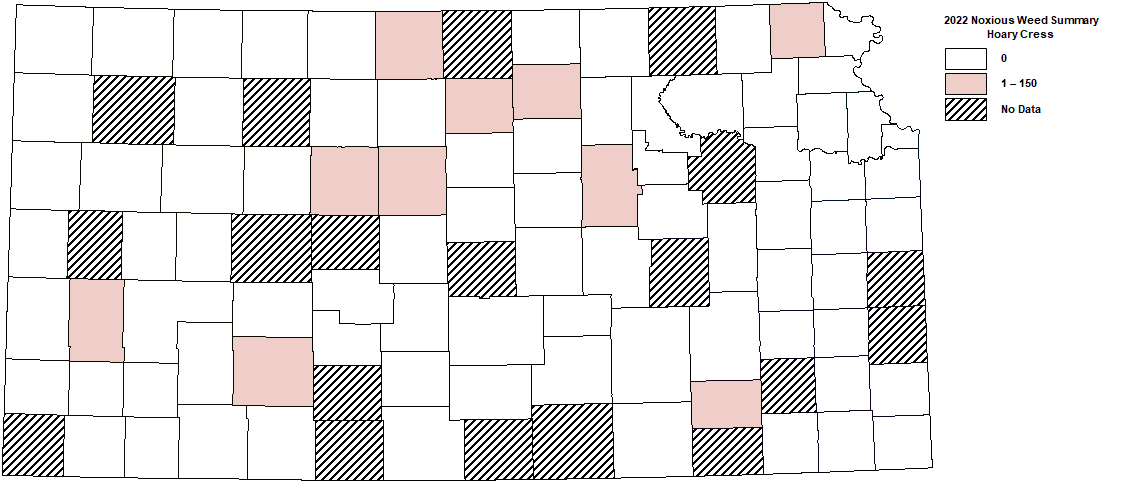 Hoary Cress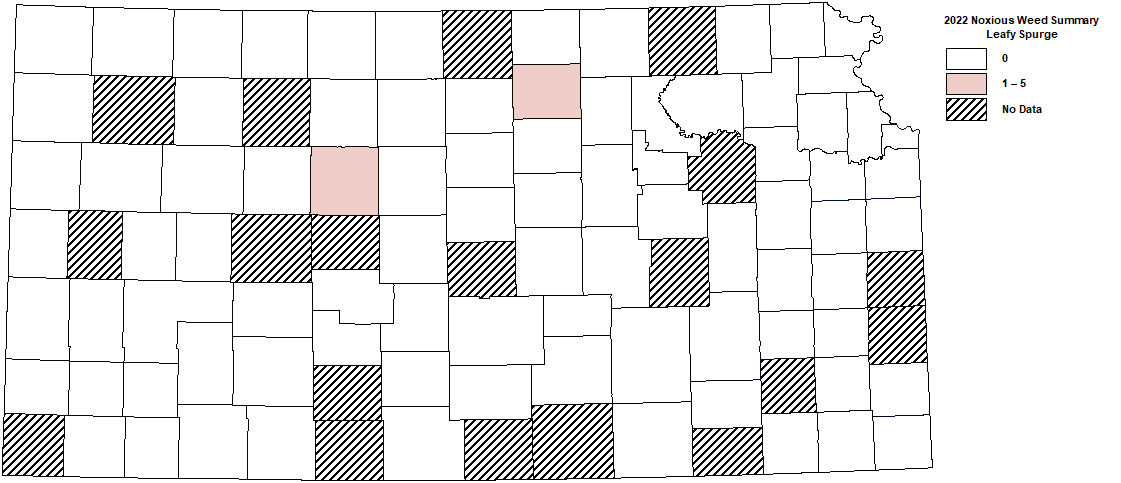 Leafy Spurge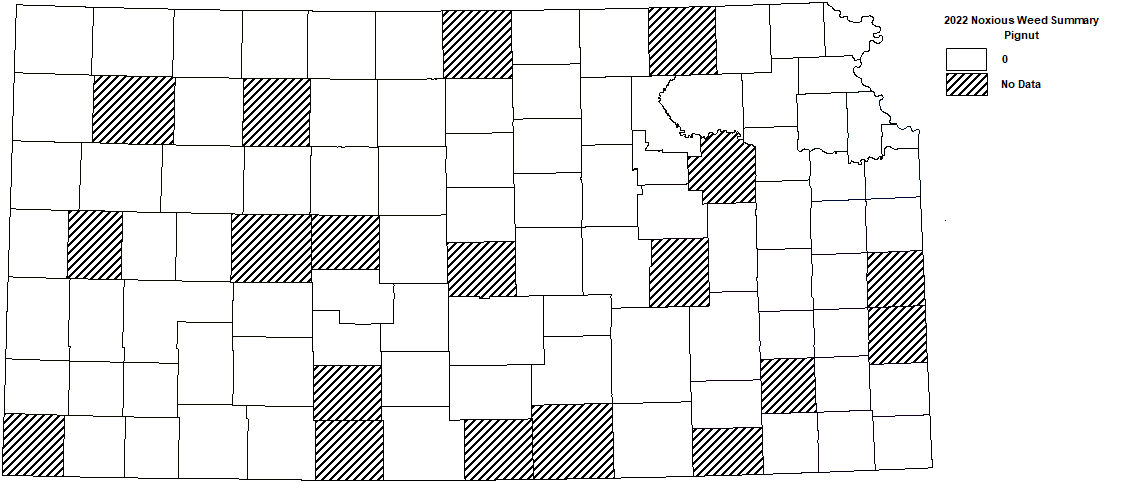 Pignut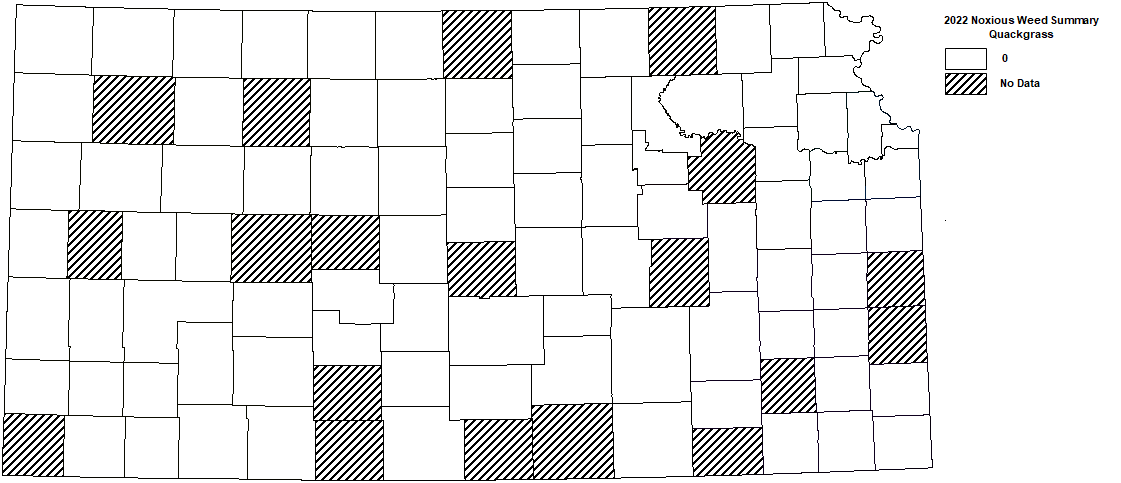 Quackgrass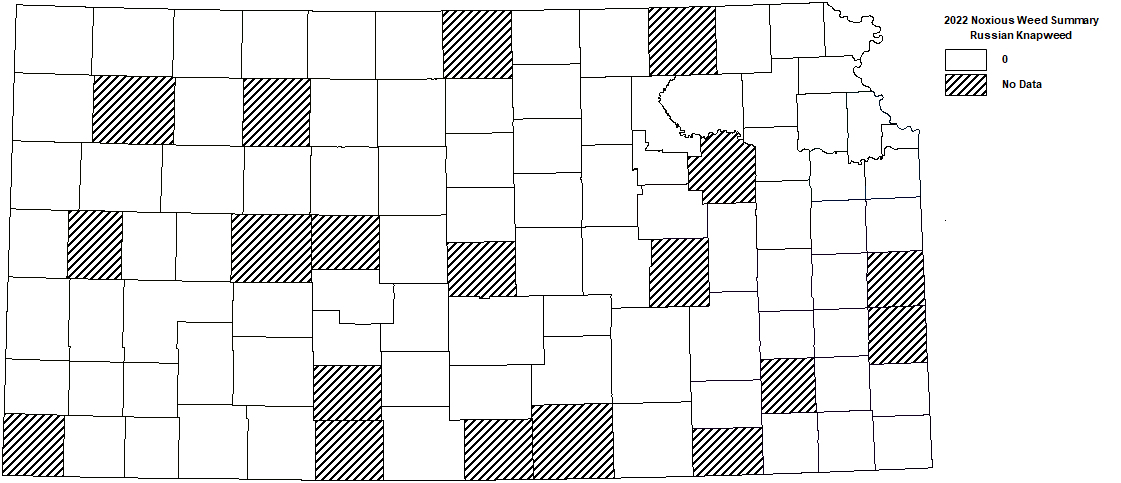 Russian knapweed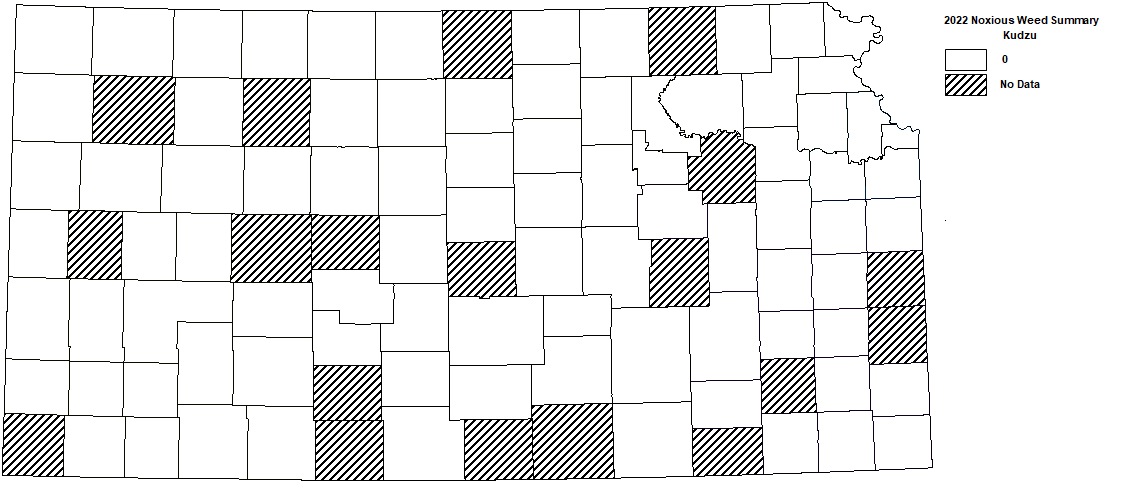 KudzuCategory B Weed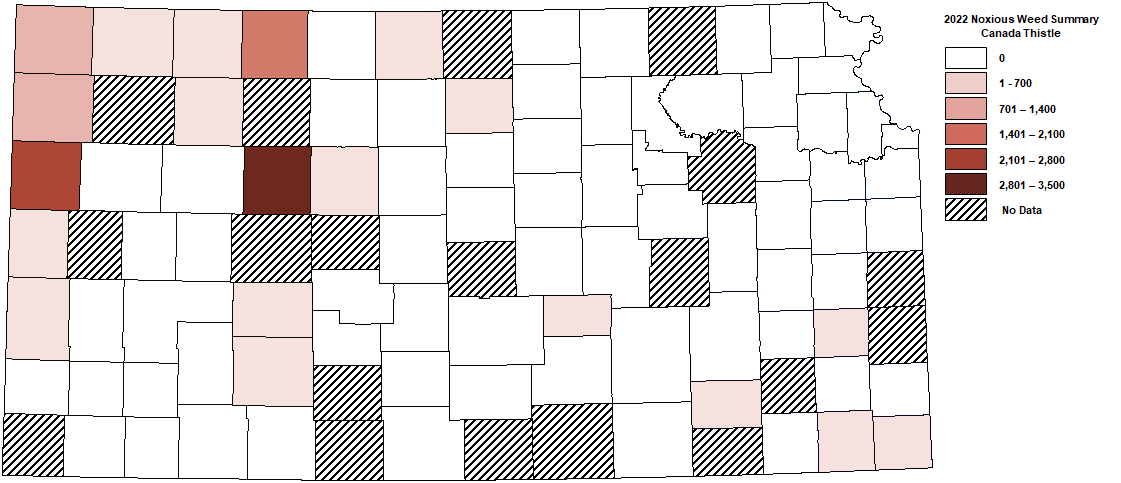 Canada thistleCategory C Weeds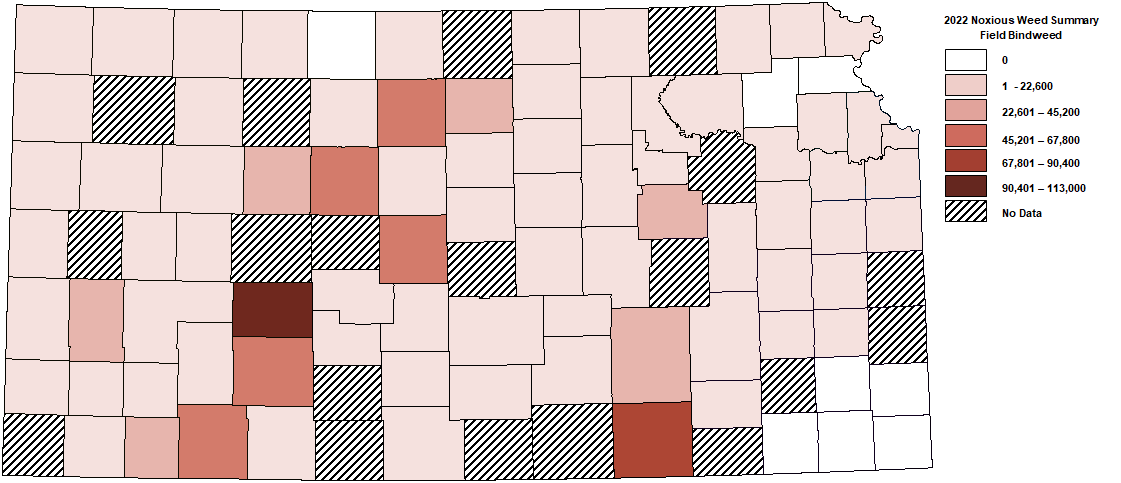 Field bindweed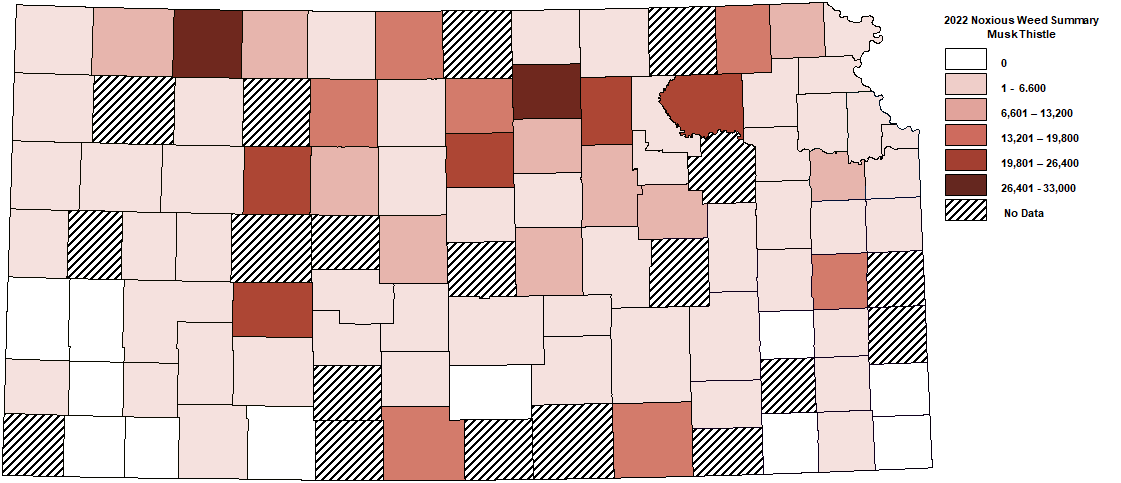 Musk thistle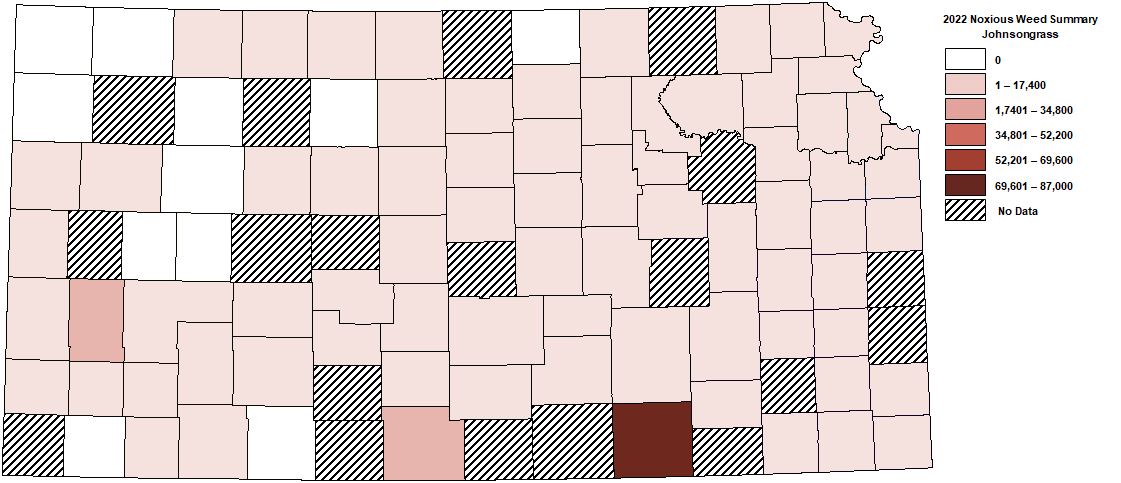 Johnsongrass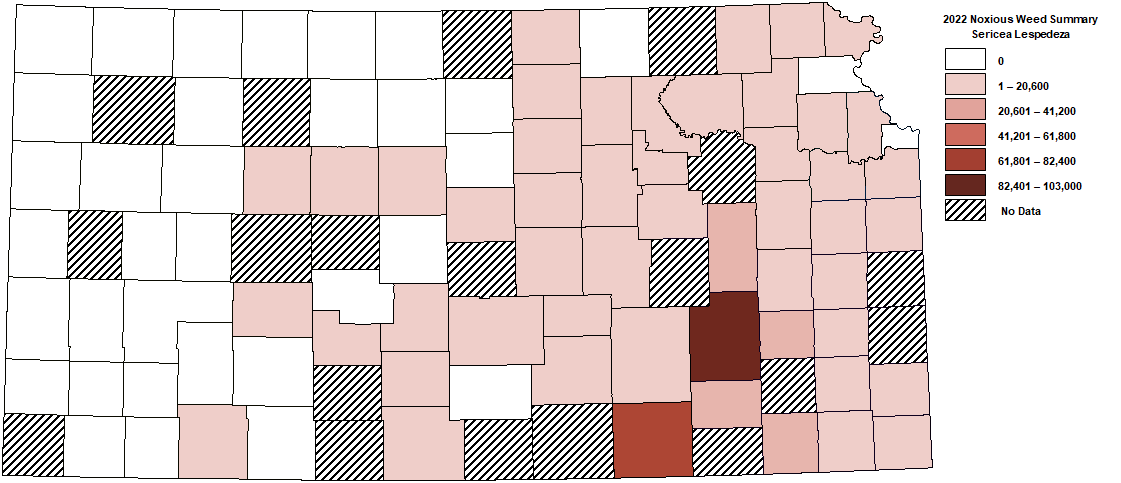 Sericea lespedeza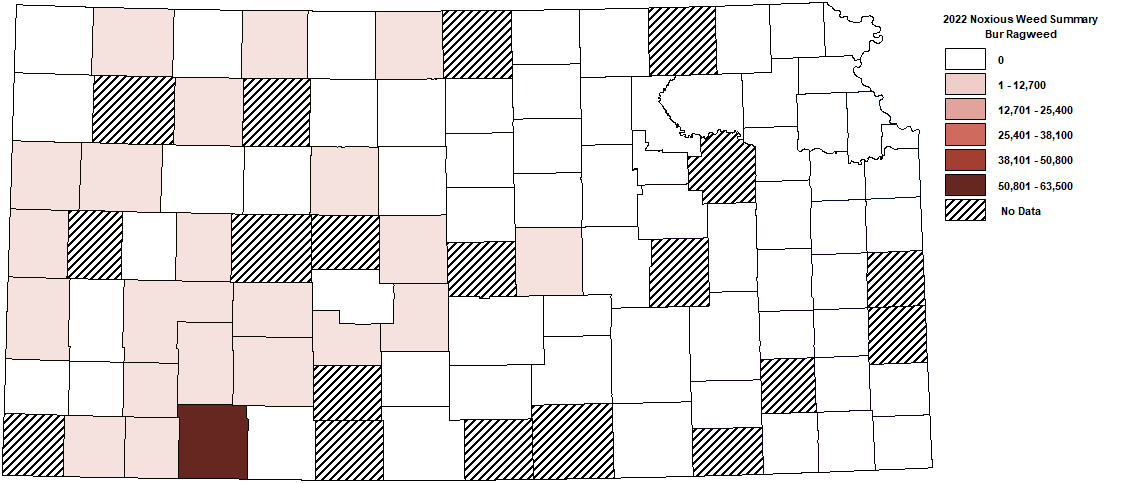 Bur Ragweed